Správa o činnosti pedagogického klubu Príloha: Prezenčná listina zo stretnutia pedagogického klubuPrioritná osVzdelávanieŠpecifický cieľ1.1.1 Zvýšiť inkluzívnosť a rovnaký prístup ku kvalitnému vzdelávaniu a zlepšiť výsledky a kompetencie detí a žiakovPrijímateľSpojená škola Pohronská Polhora, Hlavná 1, 976 56 Pohronská PolhoraNázov projektuZvýšenie kvality vzdelávania na Spojenej škole, Hlavná 1, 976 56 Pohronská PolhoraKód projektu  312011R987 Názov pedagogického klubu Pedagogický klub prírodovedných viedDátum stretnutia  pedagogického klubu16.12.2019Miesto stretnutia  pedagogického klubuSpojená škola Pohronská PolhoraMeno koordinátora pedagogického klubuIng. Zuzana ŠušorováOdkaz na webové sídlo zverejnenej správyhttps://zsppolhora.edupage.org/login/?msg=3Manažérske zhrnutie:               Kľúčové slová:                fyzika, fyzikálny experiment, experimentálna metóda Fyzika umožní žiakom experimentovaním spoznávať vlastnosti pevných látok, kvapalín a plynov. Poznatky o nich môžu žiaci tvorivo využívať v bežnom živote, pretože tieto látky ich všade obklopujú.Fyzikálny experiment-metóda poznania, pri ktorej na získanie poznatku je potrebná praktická činnosť.Charakteristickým znakom, ktorým sa experiment odlišuje od pozorovania javu, je zásah  experimentátora do objektu, ktorý skúma.       Hlavné body, témy stretnutia, zhrnutie priebehu stretnutia:Hlavné body:Diagnostikovanie problémov žiakov v učení sa fyziky  Návrh na použitie vhodných metód učenia a doučovania.Oboznámenie sa s didaktickými pomôckami vhodnými na fyziku. Téma:Vyučovanie v predmete fyzikaZhrnutie priebehu stretnutia:Program stretnutia:Privítanie účastníkov pedagogického klubu koordinátorom. Zvýšenie efektívnosti vyučovania fyziky.  Výber a aplikácia vhodných metód zamerané na zníženie problémov žiakov v učení sa fyziky. Diskusia k téme, návrhy a riešenia. Vyvodenie záveru stretnutia.Závery a odporúčania:Členovia klubu sa zhodli v tom, že úlohou experimentov je v žiakoch vzbudiť záujem o fyzikálne princípy a fyziku.Okrem objavovania a osvojovania si nových poznatkov žiaci získajú informácií o tom, ako súvisí rozvoj prírodných vied s rozvojom vedy, techniky a so spôsobom života spoločnosti (multikultúrna výchova).Žiaci sa naučia kreatívne a tvorivo riešiť fyzikálne úlohy. Pracujú v skupinách.Realizácia výučby prebieha v kmeňových triedach a v špecializovanej učebni.Vypracoval (meno, priezvisko)Ing. Iveta BergelováDátum16.12.2019PodpisSchválil (meno, priezvisko)Zuzana ŠušorováDátum16.12.2019Podpis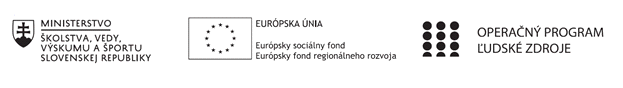 